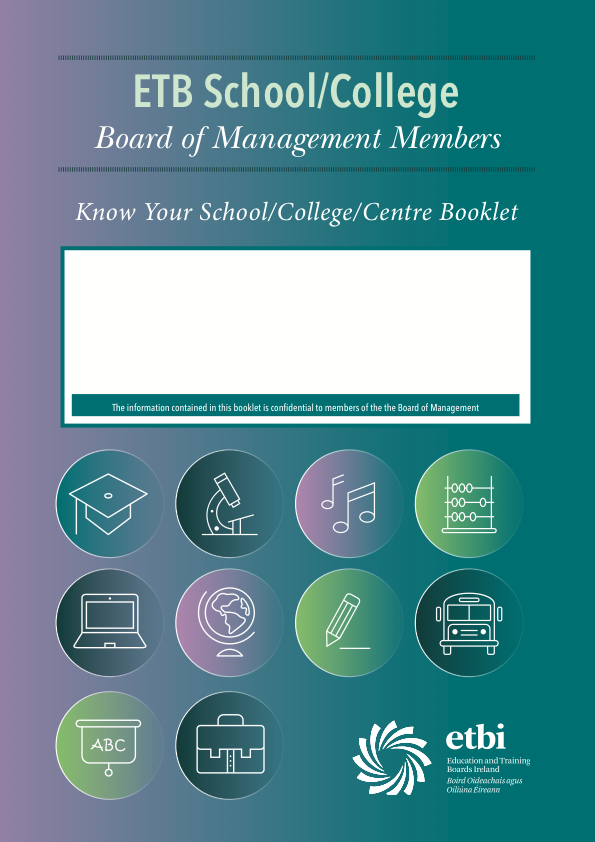 
School/College/Centre: Roll No:Principal:Deputy Principal: Date of most recent revision: Table of ContentsRole and Function of ETBRole and Function of ‘Trustee Partner’(In case of a designated community College)Mission StatementBrief History of School / College / Centre150 words approximatelyLocation, Catchment Area, Feeder Schools, Neighbouring Second-Level Schools – Map included at Appendix 1Board of Management 2014 – 2019ETB Nominees:	Trustee Partner Nominees:		Teacher Nominees:Parent (or Student) Nominees:Business Representatives:Community Representatives:School / College / Centre Management Structure and Decision-Making ProcessesSchool / College / Centre PersonnelTeaching and Non-Teaching			[Add/delete as appropriate]Posts of ResponsibilitySummary of Teaching StaffNumber of Teachers on Staff:		Total:		Male:		Female:Number of Permanent Whole-time Teachers (including CIDs):Number of Permanent Part-time Teachers:Number of Fixed Term Whole-time Teachers:Number of Fixed Term Part-time Teachers:Number of Secretary (s):	Cleaner (s):			Caretaker (s):	Subject TeachersSchool PoliciesSchool Calendar – See Appendix 6Admission Criteria(Extract from Admissions Policy)Student Transfers from other Second-Level Schools(Extract from Admissions Policy)School’s Pastoral Care Structures/SupportsDetails of Special Needs ProvisionSchool Organisations Parents’ Association – Structure, Officers, etc.Student Council – Structure, Membership, etc.OtherStudent ProfileSchool Enrolment – Last 10 YearsSchool Self-Evaluation Reports – Appendix 7School Improvement Plan / DEIS Action Plan – Appendix 8School Plan – with date for next review – Appendix 9Recent (2 years) school inspection reports – Appendix 10Student Academic Achievements(Percentage transferring to 3rd Level, recent performance in Junior Certificate and Leaving Certificate examinations – comparison with national averages)CurriculumSubjects offered at Senior CycleSubjects School would like to offer at Senior CycleSubjects offered at Junior CycleSubjects School would like to offer at Junior CycleList of Current PLC courses offered & delivered - see Appendix 11Evening Class Programme – Appendix 12Extra-Curricular Activities – Student Involvement / Achievement School Accommodation / FacilitiesUrgent teaching and learning accommodation needsMedium-term teaching and learning accommodation needsFinanceBudget allocation for current school year: Budget for current school year – see Appendix 12Main items of expenditure: Are there other school accounts in existence? Balance in each bank account Any financial challenges facing the schoolFour Key Strengths of the School1.2.3.4.Four Opportunities for the School1.2.3.4.Four Non-Financial Challenges Facing the School1.2.3.4.Four Threats to the Future of the School1.2.3.4.TopicPage NoRole and Function of ETBRole and Function of ‘Trustee Partner’Mission StatementBrief History of School / College / CentreLocation, Catchment Area, Feeder Schools, Neighbouring Second-Level SchoolsBoard of Management 2014 – 2019School / College / Centre Management Structure and Decision-Making ProcessesSchool / College / Centre PersonnelPosts of ResponsibilitySummary of Teaching StaffSubject TeachersSchool PoliciesSchool CalendarAdmission CriteriaStudent Transfers from other Second-Level SchoolsSchool’s Pastoral Care Structures / SupportsDetails of Special Needs ProvisionParents’ Association – Structure, Officers, etc.Student Council – Structure, Membership, etc.Student ProfileSchool Enrolment – Last 10 yearsSchool Self-Evaluation ReportsSchool Improvement Plan / DEIS Action PlanSchool Plan – with date for next reviewRecent School Inspection ReportsStudent Academic AchievementsCurriculumList of Current PLC Courses offered & deliveredEvening Class ProgrammeExtra-Curricular Activities – Student Involvement / Achievement School Accommodation / FacilitiesUrgent Teaching and Learning Accommodation NeedsMedium-term Teaching and Learning Accommodation NeedsFinanceFinancial Challenges facing the SchoolFour Key Strengths of the SchoolFour Opportunities for the SchoolFour Non-Financial Challenges Facing the SchoolFour Threats to the Future of the SchoolPrincipal:Deputy Principal:Director of Adult Education:Chaplain:1st Year Head: 2nd Year Head:3rd Year Head:4th Year Head:5th Year Head:6th Year Head:Guidance Counsellor:Programme Co-ordinator:LCA/LCVP Co-ordinator:VTOS Co-ordinator:FETAC Co-ordinator:BTEI Co-ordinator:Examinations Co-ordinator:Health and Safety Co-ordinatorStaff Safety RepresentativeAdministration Staff:Porter / Caretakers:Canteen Staff:Cleaning Staff:Assistant PrincipalsPost Title / DutiesSpecial Duties Teachers	Post Title / DutiesAdult EducationPost Title / DutiesTeacher NameSubjectPolicy TitleDate adopted by BoardDate of Next ReviewAdmissions & Participation Policy incorporating procedures for transferring from another second- level school – see full policy at Appendix 2Child Protection Policy – see Appendix 3Anti-bullying  Policy – see full policy at Appendix 4School Code of Behaviour and Disciplinary  Policy – see  full policy at Appendix 5List all other policies Year GroupTotalBoysGirls1st Year2nd Year3rd YearTransition Year5th Year – Leaving Certificate5th Year – Leaving Certificate Applied6th Year – Leaving Certificate6th Year – Leaving Certificate AppliedPost Leaving Certificate – Year 1Post Leaving Certificate – Year 2Post Leaving Certificate – Year 3TotalYearEnrolment1998/19991999/20002000/20012001/20022002/20032003/20042004/20052005/20062006/20072007/20082008/20092009/20102010/20112011/20122012/20132013/20142014/2015SUBJECTSUBJECTSUBJECTSUBJECTSUBJECTSUBJECTSUBJECTSUBJECTSUBJECTSUBJECTSUBJECTSUBJECT% of accommodation Permanent% of accommodation PrefabricatedAverage Age of Prefabricated BuildingsNo of General ClassroomsNo of Science LaboratoriesNo of Home Economics roomsNo of Art rooms No of Metal Work roomsNo of Engineering  roomsNo of Woodwork  roomsNo of Building Construction  roomsNo of Technical Graphics roomsNo of Design & Communications Graphics  roomsList other specialist roomsList of sports facilitiesAccount NameBalance